Проект внесения изменений в Генеральный план муниципального образования"Зеленоградское городское поселение"Материалы по обоснованиюСхема границ функциональных зон с отображением параметров планируемого развития таких зонв отношении земельных участков с кадастровыми номерами КН 39:05:010326:190, 39:05:010326:188, 39:05:010326:189, 39:05:010326:187,
39:05:010326:14, 39:05:010326:7,39:05:010326:10,39:05:010326:8,39:05:010326:3,39:05:010326:191 и территория свободная от прав третьих лиц,граничащая с земельным участком 39:05:010326:191зона гостиниц и гостиничных комплексов, зона неосвоенных пространств с естественным ландшафтом,зона зеленых насаждений общего пользования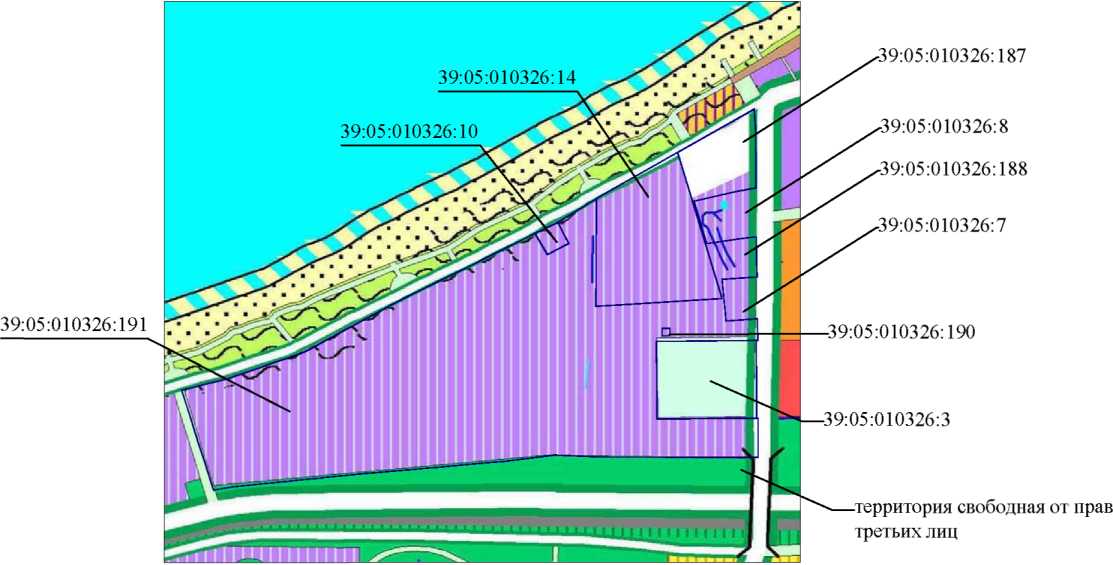 установить функциональную зону жилой среднеэтажной многоквартирной застройки39:05:010326:1039:05:010326:19139:05:010326:1439:05:010326:18739:05:010326:839:05:010326:18839:05:010326:739:05:010326:19039:05:010326:3■территория свободная от прав третьих лицУсловные обозначения Граница земельного участказона гостиниц и гостиничных комплексовзона неосвоенных пространств с естественным ландшафтомзона жилой среднеэтажной многоквартирной застройкизеленые насаждения общего пользования (парки, скверы, бульвары)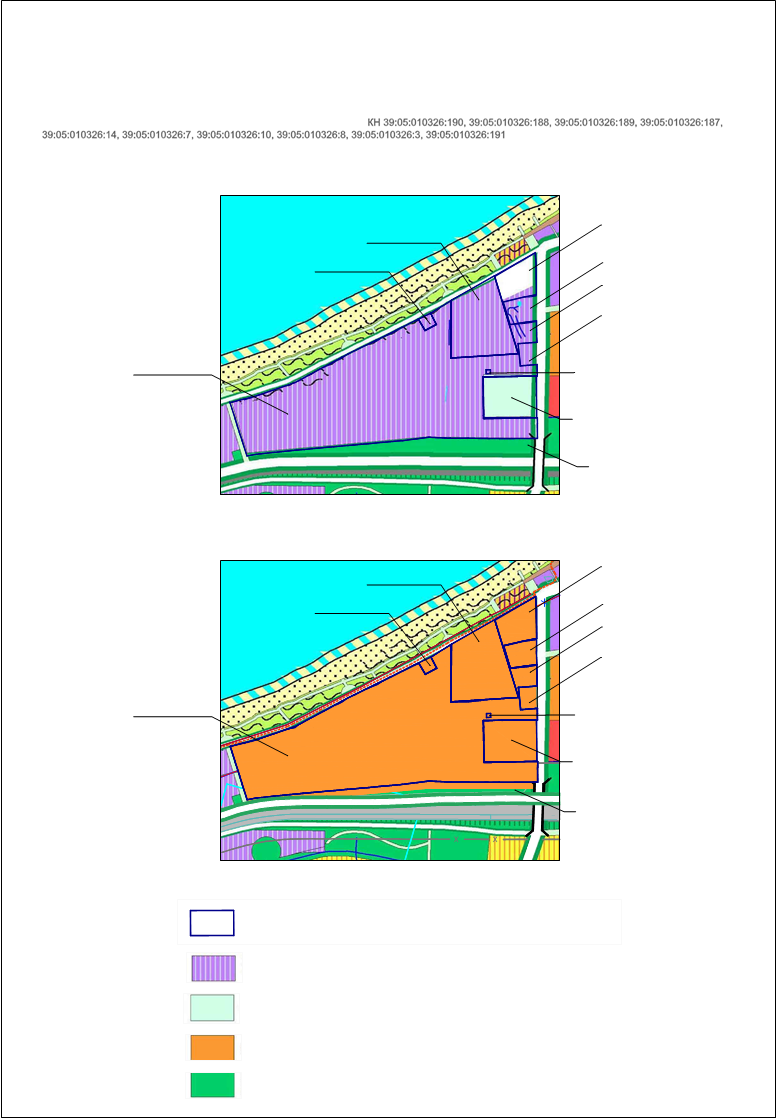 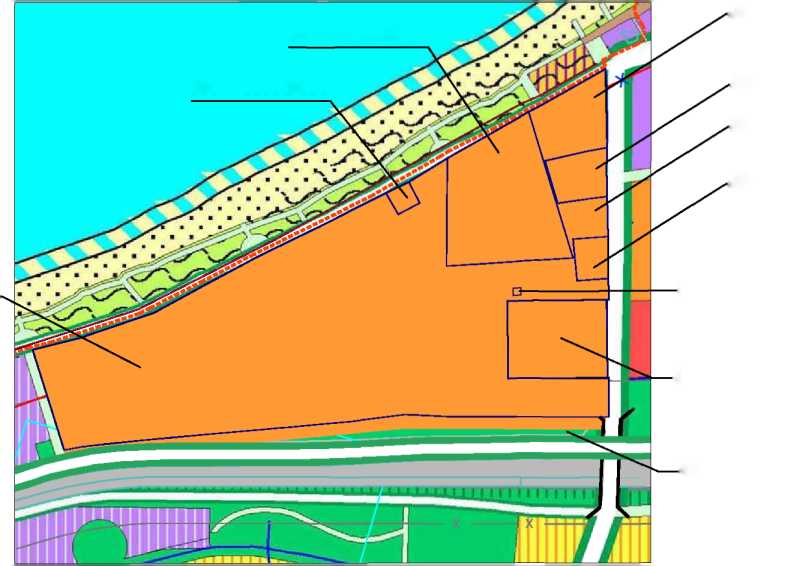 